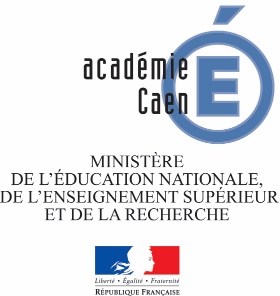 Description des aménagements nécessaires au poste adapté, ou informations à transmettre à l’équipe pédagogiqueDemande d’aménagementPar exemple : élève doit s’asseoir régulièrement, mettre à sa disposition une chaiseInformations :Par exemple :  élève nécessite le port de lunettes de vue, ou le port d’un appareil auditif.Signature du Médecin
Nom et prénom (cachet)Nom de l’établissement :Nom de l’établissement :Nom de l’établissement :Nom de l’établissement :Année scolaire :Année scolaire :Année scolaire :Adresse :N° Téléphone :N° Téléphone :N° Téléphone :N° Télécopie :N° Télécopie :N° Télécopie :E-mail :E-mail :E-mail :Classe ou groupe d’élèves concernés :Classe ou groupe d’élèves concernés :Classe ou groupe d’élèves concernés :Classe ou groupe d’élèves concernés :Classe ou groupe d’élèves concernés :Classe ou groupe d’élèves concernés :Classe ou groupe d’élèves concernés :Classe ou groupe d’élèves concernés :Classe ou groupe d’élèves concernés :Classe ou groupe d’élèves concernés :Classe ou groupe d’élèves concernés :Identification (exemple : 1ère ELEEC) :Identification (exemple : 1ère ELEEC) :Identification (exemple : 1ère ELEEC) :Identification (exemple : 1ère ELEEC) :Identification (exemple : 1ère ELEEC) :Nom de la classe (en toutes lettres) :    Nom de la classe (en toutes lettres) :    Nom de la classe (en toutes lettres) :    Nom de la classe (en toutes lettres) :    Nom de la classe (en toutes lettres) :    Nom de l'élève :Nom de l'élève :Prénom :Prénom :Prénom :